Science Vocabulary Contract(Please use your science vocabulary words)Name: _____________________________________     List Number  ________  Complete your choices of the following activities, with points assigned to each.  You must follow the directions given for each in order to earn full credit.  Please return this form along with your activities next Wednesday, to earn full credit.  Check your choice of activities in the blank beside the number. (If you make flashcards, you will get them back to help you study.)Your point goal is 75 points. It is ok to go over that amount, but not under it._____ 1. Make a set of flash cards for the words. Write the word on the front and the definition on the back. (50 points for a complete set)
____ 2.  Make a set of picture flash cards for the words. Write the word on the front and draw a picture to illustrate the word on the back. (25 points for a complete set)
**You can include 1 and 2 together on the same set of flashcards for 75 pts.**_____3. Put words and definitions on their own separate cards and play games to help you study. You can make a mix and match game, where you have to move the cards around in order to correctly match them up. You can also use them to play memory or go fish. (50 points for a complete set)_____ 4. Write a well-organized, correctly written newspaper article, short story, poem, song, or rap using at least 9 of the vocabulary words.  Underline each vocabulary word.  (50 points) **You can do 2 separate stories, poems, or songs using 2 different sets of 9 words in order to earn 100 pts.**
______ 5. Write sentences for 9 of your vocabulary words. They must include context clues that give the reader hints about the meaning of the word. Underline each vocabulary word.  (25 – 50 points) **You can write sentences for all of your words in order to earn 50 points.**_____ 6. Create a comic strip using at least 4-5 words you have chosen from the vocabulary list.  Your reader must be able to understand the meaning of your words by reading the comic strip.  Underline each vocabulary word.  (25 – 50 points) **You can do 2 separate comic strips to earn 50 points, but you CAN NOT earn more than 50 points with this activity.**_____ 7. Create a riddle for each of your words. Start with a general clue and end with a specific clue.  (75 points for a complete set) 		Example: I am a type of natural disaster. I have strong winds. I occur only near 
   an ocean. What am I? Answer: hurricane
_____ 8. Go online and practice your SCIENCE words using Quizlet. You will earn 25 points for every 10 minutes on your log.  This must be done outside of school, and a parent signature is required (see back).  (25-75 points) Quizlet Log:      ActivityTime SpentParent SignatureEX:   Matching10 minutes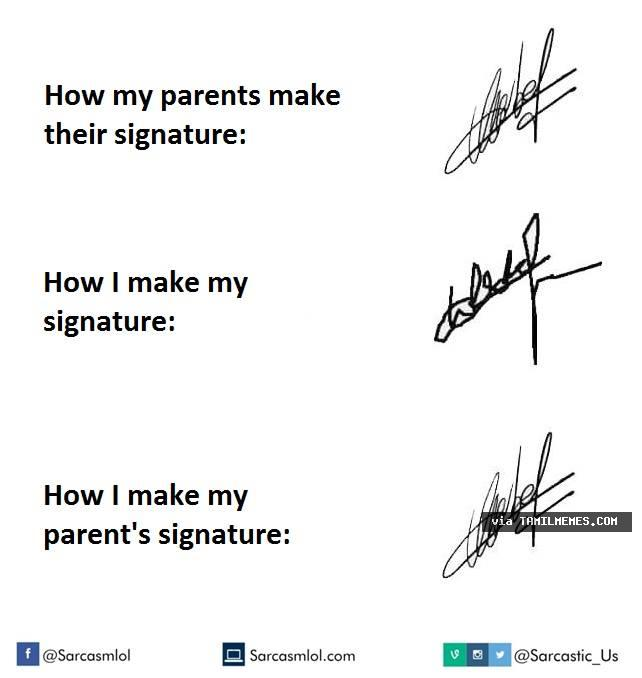 Total time required for 25 points: 10 minutesTotal time required for 25 points: 20 minutesTotal time required for 25 points: 30 minutesYou may log your time in one session or over multiple sessions.Total time I spent practicing: ______________________________Total time required for 25 points: 10 minutesTotal time required for 25 points: 20 minutesTotal time required for 25 points: 30 minutesYou may log your time in one session or over multiple sessions.Total time I spent practicing: ______________________________Total time required for 25 points: 10 minutesTotal time required for 25 points: 20 minutesTotal time required for 25 points: 30 minutesYou may log your time in one session or over multiple sessions.Total time I spent practicing: ______________________________